2. Data Analysis Scaffolding Sheet – Making your Graph If you choose Option 1…. Is there a significant difference in [dependent variable] between [this] and [that]?Use this little book of statistics to give you an idea of what the answer to your research question and the graph will look like. It will be a column graph. Open an excel spreadsheet. Add your data to the spreadsheet.Calculate the mean for [this] using the formula =AVERAGE( : )  or simply highlight your dataCalculate the mean for [that] using the formula =AVERAGE( : )  or simply highlight your dataCreate a column graph by clicking on the ‘insert’ tab. Select column graph.Edit the graph by clicking on the ‘+’ or right-click on the axis to format axis. 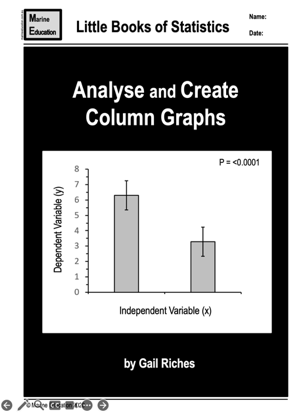 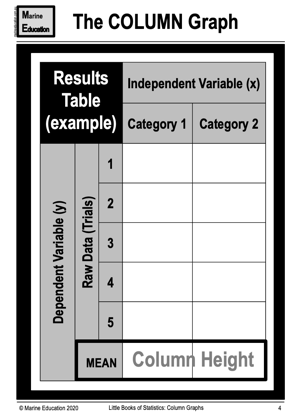 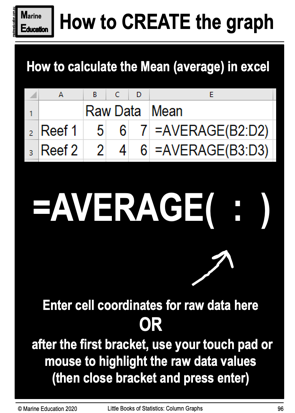 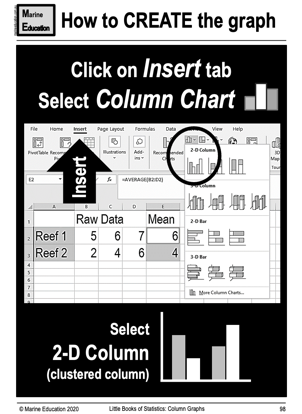 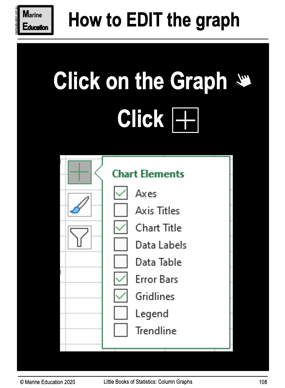 _______________________________________________________________________________________________If you choose Option 2…. Is there a linear relationship between [dependent variable] and [independent variable]?Use this little book of statistics to give you an idea of what the answer to your research question and the graph will look like. It will be a scatterplot graph. Open an excel spreadsheet. Add your data to the spreadsheet.Highlight raw data (do not include headings).Create a scatterplot graph by clicking on the ‘insert’ tab. Select scatterplot graph.Click on graph, then chart design tab, then add chart element, click on trendline, then ‘more trendline options’. Select ‘linear’ and change it to a black solid line. Add EQUATION & r-value to the trendline. EDIT the graph, and email to your teacher for marking & feedback.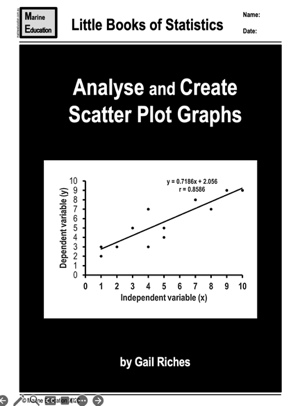 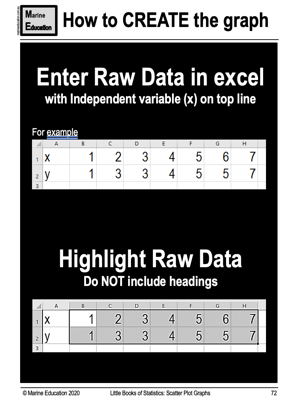 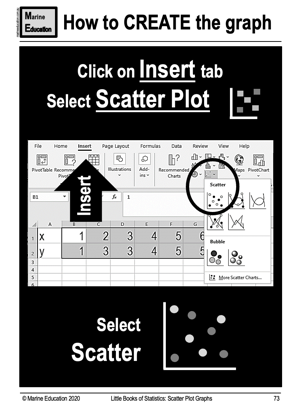 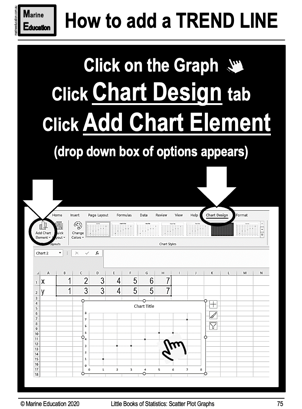 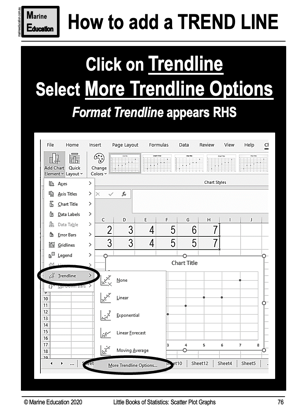 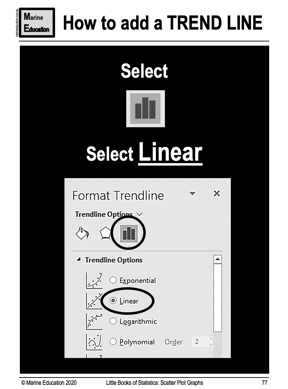 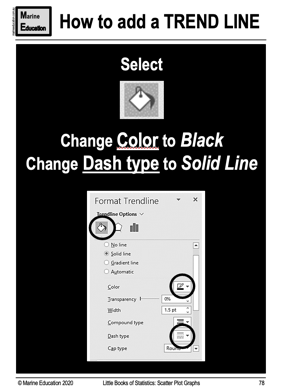 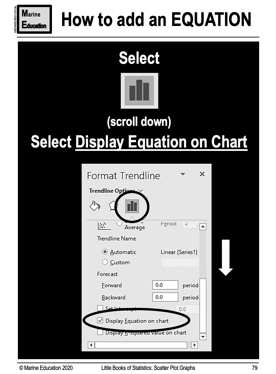 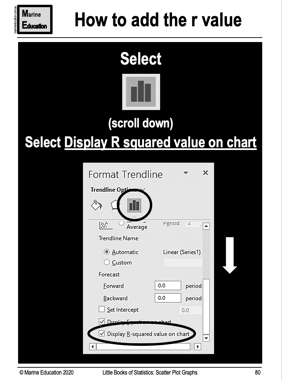 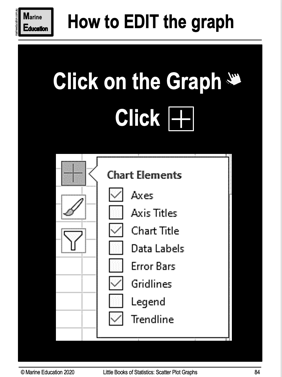 